МИНИСТЕРСТВО СВЯЗИ И МАССОВЫХ КОММУНИКАЦИЙРОССИЙСКОЙ ФЕДЕРАЦИИПИСЬМОот 14 августа 2012 г. N 52-165/ВАО ПРИМЕНЕНИИ НОРМФЕДЕРАЛЬНОГО ЗАКОНА ОТ 29 ДЕКАБРЯ 2010 Г. N 436-ФЗ"О ЗАЩИТЕ ДЕТЕЙ ОТ ИНФОРМАЦИИ, ПРИЧИНЯЮЩЕЙ ВРЕДИХ ЗДОРОВЬЮ И РАЗВИТИЮ"В связи с письмом по вопросу применения норм Федерального закона от 29 декабря 2010 г. N 436-ФЗ "О защите детей от информации, причиняющей вред их здоровью и развитию" (далее - Федеральный закон N 436-ФЗ) в рамках своей компетенции сообщаем следующее.По вопросу 1 обращенияФедеральным законом N 436-ФЗ прямо установлено, что положения части 1 статьи 12 Федерального закона N 436-ФЗ не распространяются только на печатную продукцию, выпущенную в оборот до 1 сентября 2012 года.Согласно части 1 статьи 6 Федерального закона N 436-ФЗ классификация информационной продукции осуществляется ее производителями и (или) распространителями самостоятельно (в том числе с участием эксперта, экспертов и (или) экспертных организаций, отвечающих требованиям статьи 17 Федерального закона N 436-ФЗ) до начала ее оборота на территории Российской Федерации.Маркироваться должна только такая печатная продукция, которая способна причинить вред здоровью и (или) развитию детей. Виды информации, причиняющей вред здоровью и (или) развитию детей, определены в статье 5 Федерального закона N 436-ФЗ.В случае наличия сомнений о соответствии информационной продукции знаку информационной продукции, указанному производителем, Вы вправе заказать экспертизу информационной продукции эксперту, экспертам и (или) экспертным организациям, аккредитованным Федеральной службой по надзору в сфере связи, информационных технологий и массовых коммуникаций.Порядок проведения такой экспертизы утвержден приказом Минкомсвязи России от 29.08.2012 N 217 (зарегистрирован Минюстом России от 16 октября 2012 г., регистрационный N 25682). Срок проведения экспертизы не может превышать 30 дней с момента заключения договора о ее проведении. Оплата услуг экспертов и возмещение понесенных ими в связи с проведением экспертизы расходов осуществляются за счет заказчика экспертизы.По вопросу 2 обращенияСтатьей 6.17 Кодекса Российской Федерации об административных правонарушениях (далее - КоАП РФ) предусмотрена административная ответственность за нарушение законодательства Российской Федерации о защите детей от информации, причиняющей вред их здоровью и (или) развитию.В частности, частью 1 указанной статьи предусматривается, что нарушение установленных требований распространения среди детей информационной продукции, содержащей информацию, причиняющую вред их здоровью и (или) развитию (за исключением случаев, предусмотренных статьей 6.20, частью 3 статьи 13.15 и частью 2 статьи 13.21 КоАП РФ), если это действие не содержит уголовно наказуемого деяния, - влечет наложение административного штрафа на граждан в размере от двух тысяч до трех тысяч рублей с конфискацией предмета административного правонарушения; на должностных лиц - от пяти тысяч до десяти тысяч рублей; на лиц, осуществляющих предпринимательскую деятельность без образования юридического лица, - от пяти тысяч до десяти тысяч рублей с конфискацией предмета административного правонарушения и (или) административное приостановление деятельности на срок до девяноста суток; на юридических лиц - от двадцати тысяч до пятидесяти тысяч рублей с конфискацией предмета административного правонарушения и (или) административное приостановление деятельности на срок до девяноста суток.Кроме того, статьей 13.21 КоАП РФ предусмотрены более высокие штрафные санкции (до 200 тысяч руб.) для средств массовой информации в случаях, если они нарушают установленный порядок распространения информационной продукции среди детей.Иных мер административной ответственности за нарушение законодательства Российской Федерации о защите детей от информации, причиняющей вред их здоровью и (или) развитию, на данный момент не предусмотрено.В то же время необходимо отметить, что предусмотрено также и распределение полномочий по осуществлению государственного надзора и контроля за оборотом информационной продукции между Роспотребнадзором, Минкультуры России, Рособрнадзором и Роскомнадзором, исходя из видов информационной продукции, специфики (способа) ее распространения и сферы деятельности федеральных органов исполнительной власти.Таким образом, государственный контроль за соблюдением требований законодательства Российской Федерации в сфере защиты детей от информации, причиняющей вред их здоровью и (или) развитию, осуществляют:Рособрнадзор - применительно к информационной продукции, используемой в образовательном процессе;Минкультуры России - за оборотом информационной продукции, относящейся к аудиовизуальной продукции на любых видах носителей, а также информационной продукции, распространяемой посредством зрелищных мероприятий, относящихся к установленной сфере деятельности Министерства;Роспотребнадзор - за соответствием информационной продукции, реализуемой потребителям, в части указания в сопроводительных документах на информационную продукцию сведений, полученных в результате классификации информационной продукции, а также размещения в соответствии с указанными сведениями знака информационной продукции с соблюдением требований технических регламентов;Роскомнадзор - применительно к производству и выпуску средств массовой информации, вещанию телеканалов, радиоканалов, телепрограмм и радиопрограмм, а также к распространению информации посредством информационно-телекоммуникационных сетей (в том числе в сети Интернет) и сетей подвижной радиотелефонной связи (за исключением надзорных полномочий, осуществляемых в данной сфере Рособрнадзором и Роспотребнадзором).По остальным вопросам, изложенным в письме, считаем целесообразным обратиться в Министерство культуры Российской Федерации, являющееся федеральным органом исполнительной власти, осуществляющим функции по выработке и реализации государственной политики и нормативно-правовому регулированию в том числе в сфере культуры, искусства, культурного наследия, архивного дела.А.ВОЛИН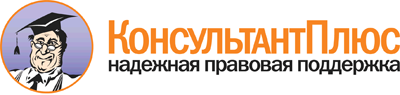 <Письмо> Минкомсвязи России от 14.08.2012 N 52-165/ВА
"О применении норм Федерального закона от 29 декабря 2010 г. N 436-ФЗ "О защите детей от информации, причиняющей вред их здоровью и развитию"Документ предоставлен КонсультантПлюс

www.consultant.ru

Дата сохранения: 08.05.2018
 